VOCABULARY BUILDING  Name: _________Bàn Thị Hằng ______                  Date:_________20/03/2001______  MONEY  Use a dictionary to help you complete the chart below.  All of the words must begin with the letter of the alphabet given.  Some letters may have many different answers, while others may not have an answer.  A    ask mom                N  non-profit organizations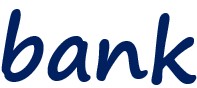 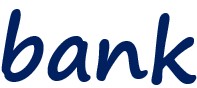 BO        oder      unfairPermission granted to reproduce for classroom use.  © www.allthingstopics.com C  Customer	    P         pensionD  Dolla	 Q  qualify  E  Euro    R  ReceiptF  Filthy richS  spend moneyG  GrantT  transver moneyU 	 H helpful  I  InterestV  VisaJ  job W waste money  K   kindly  	 X    xilophone  L  lendY YEN  M  millionaireZ zero 